TRABAJO 3º ESO 4 DE MAYO:1º EJERCICIOS DE REPASO. REALIZAR LOS EJERCICIOS 3 y 4 DE LA PÁGINA 1212º SOLUCIÓN EJERCICIO 8 DE LA PÁGINA 224: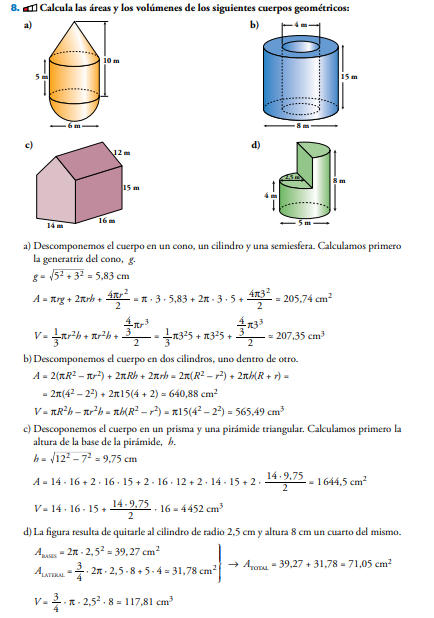 